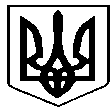 ВОЛОДИМИРЕЦЬКА СЕЛИЩНА  РАДА РІВНЕНСЬКОЇ ОБЛАСТІ(сьоме  скликання)РІШЕННЯ27 лютого 2020 року		  	                                                                № Про внесення змін до Cтатуту комунального підприємства поводопостачанню та водовідведенню“Аква”Відповідно до ст. 18, 25, 26, 59 Закону України “Про місцеве самоврядування”, СЕЛИЩНА РАДАВ И Р І Ш И Л А:           1.Внести зміни до діючої редакції Cтатуту комунального підприємства по водопостачанню та водовідведенню “Аква”, затвердженої рішенням Володимирецької селищної ради № 1437 від 15 жовтня 2015 року, викласти  Розділ 3. ” МАЙНО ПІДПРИЄМСТВА “ в новій редакції:“3.1. Майно підприємства належить до комунальної власності територіальної громади селища Володимирець і закріплюється за Підприємством на праві господарського відання.3.2. Майно підприємства складають основні та обігові кошти, а також інші матеріальні цінності, вартості яких відображено в його балансі.3.3. Джерелом формування майна підприємства є:- плата за наданні послуги;- надходження дотацій з бюджету по пільгам та субсидіям;- надходження власника на збільшення статутного фонду:- плата за оренду будівель та споруд.- зборів з орендарів та власників не житлових приміщень на покриття експлуатаційних витрат;- відшкодування підприємств за технічне обслуговування та поточний ремонт внутрішньо будинкових мереж, тощо;- доходи отримані від надання послуг та інших видів господарської діяльності;- кредити банків та інших кредиторів ;- безоплатні та благодійні внески підприємств, організацій та громадян ;- інші джерела, не заборонені законодавством України.Підприємство, здійснюючи право повного господарського віддання володіє, користується та розпоряджається зазначеним майном на свій розсуд, вчиняючи щодо нього будь-які дії, які не суперечать чинному законодавству та Статуту підприємства.Відчуження майна підприємства здійснюється лише за згодою селищної ради згідно з вимогами чинного законодавства.Підприємству можуть належати машини, устаткування, транспортні засоби, цінні папери, інформація, наукові, конструкторські, технологічні розробки, інше майно та права на нього, у тому числі права на інтелектуальну власність.Підприємство має право купувати, одержувати від уступки, дару, орендувати або іншим способом одержувати майно або права на нього у підприємств, установ, організацій та громадян.3.4 Підприємство не може списувати з балансу, здавати в оренду, передавати іншим особам майно без згоди власника.3.5. Для забезпечення статутної діяльності Підприємства у порядку, передбаченому цим Статутом, формується статутний фонд. Статутний фонд  Підприємства утворюється Засновником.3.6. Статутний фонд Підприємства створюється за рахунок внесків Засновника - Володимирецької селищної ради  і складає 3 873 670,46 грн.   ( Три мільйони вісімсот сімдесят три тисячі шістсот сімдесят гривень 46 копійок.).3.7. Статутний фонд комунального підприємства формується внесенням матеріальних, грошових та інших цінностей Засновника.3.8.  Кошти Статутного фонду (капіталу ) використовуються для здійснення господарської діяльності та виконання статутних завдань “ Підприємства ”.3.9. Розмір Статутного фонду Підприємства може бути змінено з дотримання вимог чинного законодавства та цього Статуту, у зв’язку з чим викласти Статут у новій редакції ”. (додається)          2. Затвердити Статутний фонд Підприємства у сумі 3 873 670,46 грн.   ( Три мільйони вісімсот сімдесят три тисячі шістсот сімдесят гривень 46 копійок.).  3. З моменту реєстрації Cтатуту комунального підприємства по водопостачанню та водовідведенню “Аква” у новій редакції у встановленому чинним законодавством порядку, попередній Статут  визнати таким, що втратив чинність.  4. Зобов’язати  начальника комунального підприємства по водопостачанню та водовідведенню “Аква” Крилюка О.В. зареєструвати зміни до Статуту у встановленому чинним законодавством порядку.         5. Контроль за виконанням цього рішення покласти на постійну комісію селищної ради з питань бюджету, фінансів, податкової політики, молоді та спорту  (Клімук О.С.).СЕЛИЩНИЙ ГОЛОВА                                                                  О. ОСМОЛОВИЧ